Затворы с чугунным диском 32ч01р (КАЗ )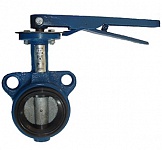 Характеристика рабочей среды: вода техническая (холодная,горячая)Температура окружающей среды, °С: от -15 до +40Температура рабочей среды, °С: до +100Давление условное Ру кгс/кв.см: 16 (1,6МПа)Материал корпуса: чугун СЧ18 ГОСТ 1412-85Материал уплотнения затвора: Эластоллан С70АТип присоединения: между фланцамиКласс герметичности ГОСТ 9544-93: СТип привода: рычагПривод: ручнойНаименованиеДуДлина, ммМасса, кгЗатвор дисковый 32ч01р50462,7Затвор дисковый 32ч01р80503,6Затвор дисковый 32ч01р100556,2